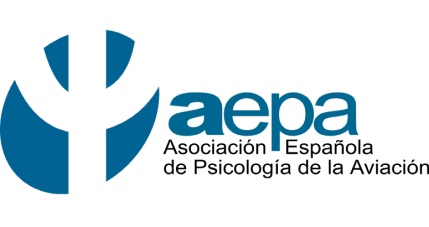 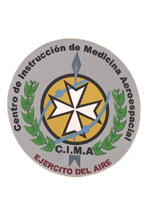 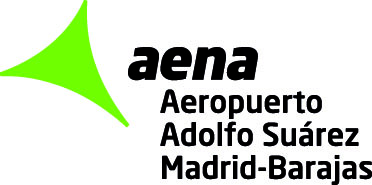 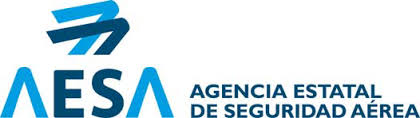 VIII Jornada AEPA Con el patrocinio de AENA, Aeropuerto Adolfo Suárez, Madrid-Barajas, y con la participación de la Agencia Estatal de Seguridad Aérea (AESA) y del Centro de Instrucción Medicina Aeroespacial (CIMA) “VALORACIÓN Y GESTIÓN DEL RIESGO EN LA ACTIVIDAD AÉREA”06 junio 2015Lugar: Aeropuerto Adolfo Suárez, Madrid-Barajas (Sala Autogiro, T2) 09;00-09;15Acto de aperturaDoña Adela González Marín, Presidenta de AEPA09;15-10;00 Evaluación de riesgos de seguridad operacional: El punto de vista del regulador. Por don Enrique Nin Perona, Jefe Servicio de Planificación de Inspecciones de AESA (Agencia Estatal de Seguridad Aérea. Ministerio de Fomento)10;00-10;15Pausa10;15-11;00Psicología del riesgo aplicada a la prevención, desde la óptica crítica de la legislación vigente y de los reconocimientos sanitarios actuales.Por don Lorenzo Mora Rodriguez. Psicólogo especialista en Psicología Clínica del Centro Instrucción Medicina Aeroespacial (CIMA)11;00-11;45 Mecanismo predictor de tendencia a conductas de riesgo en aviación. Primeros resultados del estudio.Por don Salvador Tomás Rubio. Psicólogo y piloto, Vicepresidente AEPA 11;45-12;00 Pausa12;00-12;45 Posicionamiento de AEPA con respecto al accidente del vuelo 4U9525 de GERMANWINGS en Francia. Por la Junta Directiva de AEPA. Presenta: doña Adela González Marín, Presidenta de AEPA12;45-14.00 COLOQUIO FINAL16.00-18.00 Asamblea General de Socios AEPA (Solo para socios de AEPA)